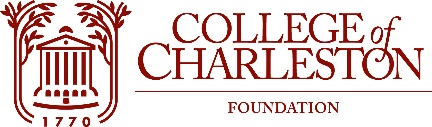 PROPERTY COMMITTEE MEETINGTHURSDAY, MAY  4, 2023         12:15 – 1:15chair’s annotated agendaCommittee members:Chappy McKay, Chair		Nic GloverRobbie Freeman, Vice Chair	Gus GustafsonTodd Abedon			LaGuardia MyersJohn Carter			Laura RicciardelliTina Cundari		             Catherine SmithBartina Edwards		Craig Eney			FELLOWS, NON-VOTING:  Jamilla Harper ‘08, Ryan Morris ‘08Liaison:    JR Barnhart Chief Advancement Officer:  Dan FrezzaCall to Order; FOIA; Welcome; Recognition of guests and new members Approval of Minutes from the  February 23, 2023, meeting.Items for  discussion:Mincey Tract – RobbieTrujillo update – JR107, 112/114  Wentworth housing assessment – Chappy/ToddBlacklock House Project - JR.Fixed Assets – JR  Executive  Session  if  neededAdjourn